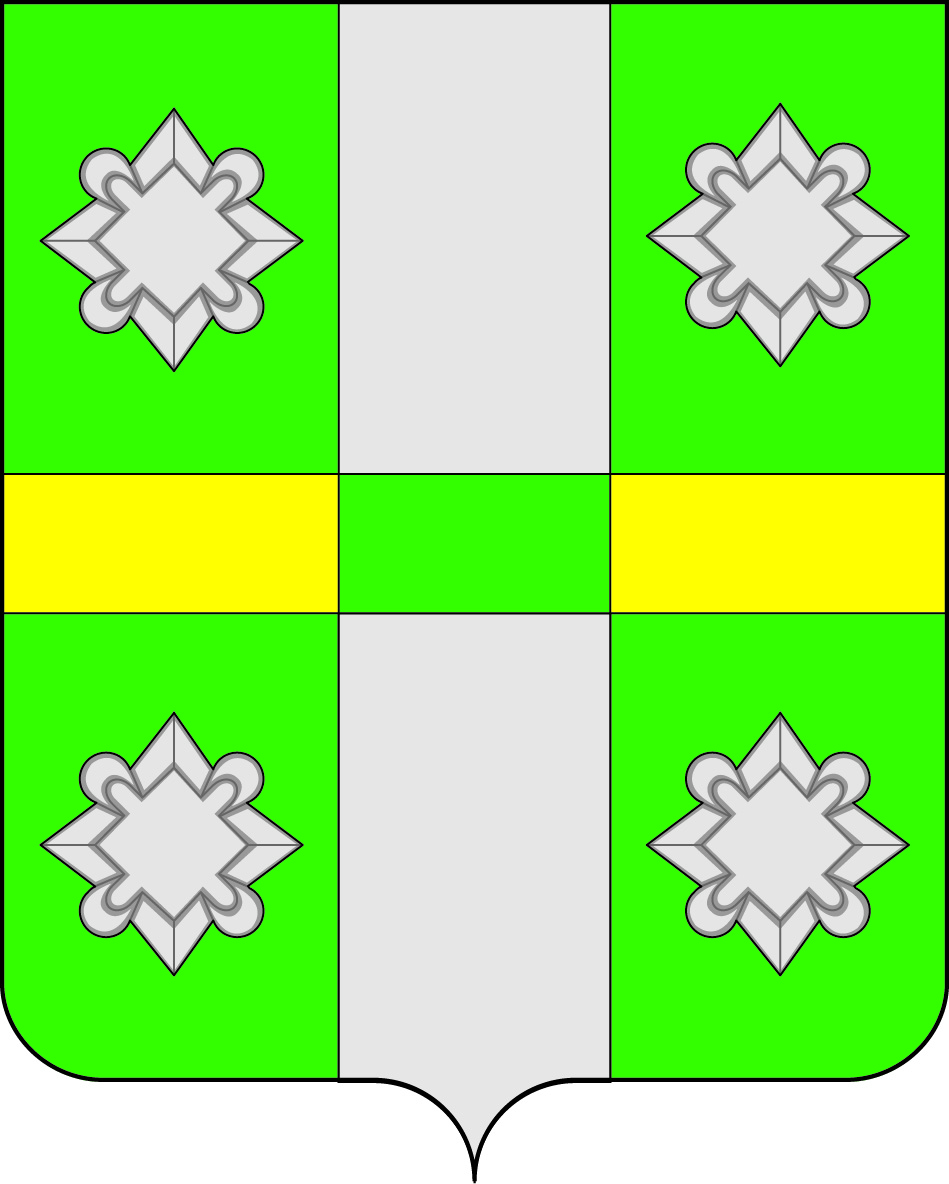 Российская ФедерацияИркутская  областьА Д М И Н И С Т Р А Ц И ЯГородского поселенияТайтурского муниципального образованияПОСТАНОВЛЕНИЕОт  4 мая 2017 года				                                                      № 86п. ТайтуркаО внесении изменений в Муниципальную программу «Благоустройство территории городского поселения Тайтурского муниципального образования на 2017-2019 г.» В связи с получением бюджетного кредита, руководствуясь ст.179 Бюджетного кодекса РФ, Федеральным Законом № 131-ФЗ от 06.10.2003г. «Об общих принципах организации местного самоуправления в Российской Федерации», Порядком разработки, утверждения и реализации муниципальных программ городского поселения Тайтурского муниципального образования, на основании ст.ст. 23, 46 Устава городского поселения Тайтурского муниципального образования, администрация городского поселения Тайтурского муниципального образования П О С Т А Н О В Л Я Е Т:1. Внести изменения в муниципальную программу «Благоустройство территории городского поселения Тайтурского муниципального образования на 2017-2019 г.»,  утвержденную постановлением администрации городского поселения Тайтурского муниципального образования от 09.11.2016 года  № 260 (далее - Программа):1.1. В Разделе 1 Паспорта муниципальной программы в таблице Строку «Ресурсное обеспечение муниципальной программы» изложить в следующей редакции:1.2. Раздел 7 Ресурсное обеспечение программы изложить в следующей редакции:Общий объем финансирования Программы составляет: в 2017-2019 годах – 12382,87 тыс. руб., в том числе по годам:2017 г. – 7 120,09 тыс. руб.  2018 г. -  2 514,89 тыс. руб.2019 г. – 2 747,89 тыс. руб. Приложение № 1, таблица № 5, 6.1.3. Строку «Ресурсное обеспечение подпрограммы» в Подпрограмме 1  «Осуществление дорожной деятельности на территории городского поселения Тайтурского муниципального образования на 2017-2019 годы»  в ПАСПОРТЕ Подпрограммы изложить в следующей редакции:1.4. Абзац 2 в разделе «Ресурсное обеспечение подпрограммы» в Подпрограмме 1 «Осуществление дорожной деятельности на территории городского поселения Тайтурского муниципального образования на 2017-2019 годы»   изложить в следующей редакции: На реализацию мероприятий Подпрограммы потребуется всего:  10 459,80 тыс. руб., в том числе по годам:2017г. – 6 545,60 тыс. руб.2018г. – 1 843,10 тыс. руб.2019г. – 2 071,10 тыс. руб.1.5. Приложение 1 Таблица 5 к Программе изложить в следующей редакции: Ресурсное обеспечение реализации муниципальной программы за счет средств бюджета городского поселения Тайтурского муниципального образования «Благоустройство территории городского поселения Тайтурского муниципального образования на 2017-2019г.»1.6. Приложение 1 Таблица 6 к Программе изложить в следующей редакции:Прогнозная (справочная) оценка ресурсного обеспечения реализации муниципальной программы за счет всех источников финансирования «Благоустройство территории городского поселения Тайтурского муниципального образования на 2017-2019 г.»2. Ведущему специалисту по бюджетно-финансовой политике администрации городского поселения Тайтурского муниципального образования (Малышевой М.П.) предусмотреть при формировании бюджета денежные средства для реализации программы «Благоустройство территории городского поселения Тайтурского муниципального образования на 2017-2019г.».3. Ответственность за выполнение Программы возложить на специалиста по землепользованию, архитектуре, градостроительству и благоустройству администрации городского поселения Тайтурского муниципального образования  - Е.Н. Соболеву и главного специалиста по муниципальному хозяйству - А.В. Никишову. 4.  Ведущему специалисту по кадровым вопросам и делопроизводству (Перетолчиной О.С.) опубликовать настоящее постановление в средствах массовой информации.5. Контроль за исполнением постановления оставляю за собой.Глава городского поселенияТайтурского муниципальногообразования                                                                                                              Е.А. АртёмовРесурсное обеспечение муниципальной программыФинансирование программных мероприятий осуществляется за счет средств бюджета городского поселения Тайтурского муниципального образования. Финансирование, предусмотренное в плановом периоде 2017-2019 годов, может быть уточнено при формировании проектов решений о бюджете поселения на 2017, 2018, 2019 годы.Общий объем финансирования Программы составляет: в 2017-2019 годах -  12 382,87 тыс. руб., в том числе по годам:2017 г. –7 120,09 тыс. руб.  2018 г. -  2 514,89 тыс. руб.2019 г. – 2 747,89 тыс. руб.Ресурсное обеспечение подпрограммыФинансирование мероприятий подпрограммы осуществляется за счет средств бюджета городского поселения Тайтурского муниципального образования. Финансирование, предусмотренное в плановом периоде 2017-2019 годов, может быть уточнено при формировании проектов решений о бюджете поселения на 2017, 2018, 2019 годы.Всего: 10 459,80 тыс. руб., в том числе по годам:2017г. – 6 545,60 тыс. руб.2018г. – 1 843,10 тыс. руб.2019г. – 2 071,10 тыс. руб.Наименование программы, подпрограммы, ведомственной целевой программы, основного мероприятия, мероприятияОтветственный исполнитель, соисполнители, участники, исполнители мероприятийНаименование программы, подпрограммы, ведомственной целевой программы, основного мероприятия, мероприятияОтветственный исполнитель, соисполнители, участники, исполнители мероприятийпервый год действия программы2017второй год действия программы 2018год 
завершения действия программы 2019всего123456Программа «Благоустройство территории городского поселения Тайтурского муниципального образования на 2017-2019 г.»всего, в том числе:7120,092514,892747,8912382,87Программа «Благоустройство территории городского поселения Тайтурского муниципального образования на 2017-2019 г.»Администрация городского поселения Тайтурского МО7120,092514,892747,8912382,87Мероприятие: Проведение месячников санитарной очистки, уборка несанкционированных свалокАдминистрация городского поселения Тайтурского МО90,090,090,0270,0Мероприятие: Приобретение инвентаря для благоустройства населенных пунктовАдминистрация городского поселения Тайтурского МО15,015,015,045,0Мероприятие: Общественные работы по благоустройству на территории ТМОАдминистрация городского поселения Тайтурского МО40,4940,4940,49121,47Мероприятие: Организация отлова бродячих животныхАдминистрация городского поселения Тайтурского МО45,045,045,0135,0Мероприятие: Организация и проведение конкурса по благоустройствуАдминистрация городского поселения Тайтурского МО5,05,05,015,0Мероприятие: Приобретение урн, мусорных контейнеров, скамеек, остановочного павильона и др.Администрация городского поселения Тайтурского МО18,718,718,756,1Мероприятие: Кадастровые работы, оценка707070210,0Мероприятие: Обрезка деревьев0100100200,0Подпрограмма 1«Осуществление дорожной деятельности на территории городского поселения Тайтурского муниципального образования на 2017-2019 годы».всего6545,601843,102071,1010459,8Подпрограмма 1«Осуществление дорожной деятельности на территории городского поселения Тайтурского муниципального образования на 2017-2019 годы».Администрация городского поселения Тайтурского муниципального образования6545,61843,102071,1010459,8Мероприятие: Содержание и ремонт автомобильных дорог общего пользования местного значения  Администрация городского поселения Тайтурского муниципального образования6515,61813,102041,1010369,8Мероприятие: Приобретение и установка дорожных знаков, работы по нанесению дорожной разметкиАдминистрация городского поселения Тайтурского муниципального образования30,030,030,090,0Подпрограмма 2 «Развитие систем уличного освещения Тайтурского муниципального образования» на 2017-2019 годывсего290,30287,6292,6870,5Подпрограмма 2 «Развитие систем уличного освещения Тайтурского муниципального образования» на 2017-2019 годыАдминистрация городского поселения Тайтурского муниципального образования290,30287,6292,6870,5Мероприятие: Укрепление материальной базы уличного освещения, повышение надежности и электробезопасности.Администрация городского поселения Тайтурского муниципального образования290,30287,6292,6870,5Наименование программы, подпрограммы, ведомственной целевой программы, основного мероприятияОтветственный исполнитель, соисполнители, участники, исполнители мероприятийИсточники финансированияНаименование программы, подпрограммы, ведомственной целевой программы, основного мероприятияОтветственный исполнитель, соисполнители, участники, исполнители мероприятийИсточники финансированияпервый год действия программы2017второй год действия программы2018год 
завершения действия программы2019всего1234567 Программа  «Благоустройство территории городского поселения Тайтурского муниципального образования на 2017-2019 г.»всего, в том числе:всего7120,092514,892747,8912382,87 Программа  «Благоустройство территории городского поселения Тайтурского муниципального образования на 2017-2019 г.»всего, в том числе:областной бюджет (ОБ)0  000 Программа  «Благоустройство территории городского поселения Тайтурского муниципального образования на 2017-2019 г.»всего, в том числе:средства, планируемые к привлечению из федерального бюджета (ФБ) 0 000 Программа  «Благоустройство территории городского поселения Тайтурского муниципального образования на 2017-2019 г.»всего, в том числе:местный бюджет (МБ)7120,092514,892747,8912382,87 Программа  «Благоустройство территории городского поселения Тайтурского муниципального образования на 2017-2019 г.»всего, в том числе:иные источники (ИИ) 0 000 Программа  «Благоустройство территории городского поселения Тайтурского муниципального образования на 2017-2019 г.»ответственный исполнитель программывсего7120,092514,892747,8912382,87 Программа  «Благоустройство территории городского поселения Тайтурского муниципального образования на 2017-2019 г.»ответственный исполнитель программыобластной бюджет (ОБ)0000 Программа  «Благоустройство территории городского поселения Тайтурского муниципального образования на 2017-2019 г.»ответственный исполнитель программысредства, планируемые к привлечению из федерального бюджета (ФБ)0000 Программа  «Благоустройство территории городского поселения Тайтурского муниципального образования на 2017-2019 г.»ответственный исполнитель программыместный бюджет (МБ)7120,092514,892747,8912382,87 Программа  «Благоустройство территории городского поселения Тайтурского муниципального образования на 2017-2019 г.»ответственный исполнитель программыиные источники (ИИ)0000Подпрограмма 1 «Осуществление дорожной деятельности на территории городского поселения Тайтурского муниципального образования на 2017-2019 годы».всего, в том числе:всего6545,601843,102071,1010459,8Подпрограмма 1 «Осуществление дорожной деятельности на территории городского поселения Тайтурского муниципального образования на 2017-2019 годы».всего, в том числе:областной бюджет (ОБ) 0 000Подпрограмма 1 «Осуществление дорожной деятельности на территории городского поселения Тайтурского муниципального образования на 2017-2019 годы».всего, в том числе:средства, планируемые к привлечению из федерального бюджета (ФБ) 0 000Подпрограмма 1 «Осуществление дорожной деятельности на территории городского поселения Тайтурского муниципального образования на 2017-2019 годы».всего, в том числе:местный бюджет (МБ)6545,601843,102071,1010459,8Подпрограмма 1 «Осуществление дорожной деятельности на территории городского поселения Тайтурского муниципального образования на 2017-2019 годы».всего, в том числе:иные источники (ИИ)0000Подпрограмма 1 «Осуществление дорожной деятельности на территории городского поселения Тайтурского муниципального образования на 2017-2019 годы».ответственный исполнитель подпрограммы (соисполнитель муниципальной программы)всегоПодпрограмма 1 «Осуществление дорожной деятельности на территории городского поселения Тайтурского муниципального образования на 2017-2019 годы».ответственный исполнитель подпрограммы (соисполнитель муниципальной программы)областной бюджет (ОБ)0000Подпрограмма 1 «Осуществление дорожной деятельности на территории городского поселения Тайтурского муниципального образования на 2017-2019 годы».ответственный исполнитель подпрограммы (соисполнитель муниципальной программы)средства, планируемые к привлечению из  федерального бюджета (ФБ)0000Подпрограмма 1 «Осуществление дорожной деятельности на территории городского поселения Тайтурского муниципального образования на 2017-2019 годы».ответственный исполнитель подпрограммы (соисполнитель муниципальной программы)местный бюджет (МБ)6545,601843,102071,1010459,8Подпрограмма 1 «Осуществление дорожной деятельности на территории городского поселения Тайтурского муниципального образования на 2017-2019 годы».ответственный исполнитель подпрограммы (соисполнитель муниципальной программы)иные источники (ИИ)0000Подпрограмма 2 «Развитие систем уличного освещения Тайтурского муниципального образования» на 2017-2019 годывсего, в том числе:всего290,30287,6292,6850,5Подпрограмма 2 «Развитие систем уличного освещения Тайтурского муниципального образования» на 2017-2019 годывсего, в том числе:областной бюджет (ОБ)0000Подпрограмма 2 «Развитие систем уличного освещения Тайтурского муниципального образования» на 2017-2019 годывсего, в том числе:средства, планируемые к привлечению из федерального бюджета (ФБ)0000Подпрограмма 2 «Развитие систем уличного освещения Тайтурского муниципального образования» на 2017-2019 годывсего, в том числе:местный бюджет (МБ)290,30287,6292,6870,5Подпрограмма 2 «Развитие систем уличного освещения Тайтурского муниципального образования» на 2017-2019 годывсего, в том числе:иные источники (ИИ)0000Подпрограмма 2 «Развитие систем уличного освещения Тайтурского муниципального образования» на 2017-2019 годыответственный исполнитель подпрограммы (соисполнитель муниципальной программы)всего290,30287,6292,6870,5Подпрограмма 2 «Развитие систем уличного освещения Тайтурского муниципального образования» на 2017-2019 годыответственный исполнитель подпрограммы (соисполнитель муниципальной программы)областной бюджет (ОБ)0000Подпрограмма 2 «Развитие систем уличного освещения Тайтурского муниципального образования» на 2017-2019 годыответственный исполнитель подпрограммы (соисполнитель муниципальной программы)средства, планируемые к привлечению из федерального бюджета (ФБ)0000Подпрограмма 2 «Развитие систем уличного освещения Тайтурского муниципального образования» на 2017-2019 годыответственный исполнитель подпрограммы (соисполнитель муниципальной программы)местный бюджет (МБ)290,30287,6292,6870,5Подпрограмма 2 «Развитие систем уличного освещения Тайтурского муниципального образования» на 2017-2019 годыответственный исполнитель подпрограммы (соисполнитель муниципальной программы)иные источники (ИИ)0000